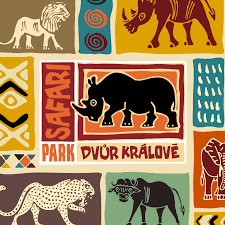 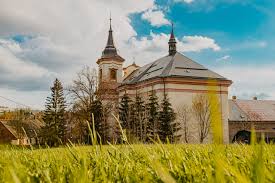 Program aktivit na 26. týden        Pondělí   26.6.2023		       svátek má Adriana, Adrian 		             Dopolední aktivity	Čtení na patrech, cvičení na patrechOdpolední aktivity	Individuální RHB, individuální aktivityÚterý      27.6.2023		     svátek má Ladislava, LadislavVýlet do ZOO Dvůr KrálovéStředa    28.6.2023		 		  svátek má Lubomíra, Lubomír			Dopolední aktivityKadeřniceOdpolední aktivityVycházky do přírody (dle počasí)   	Čtvrtek   29.6.2023                            svátek má Petr a PavelDopolední aktivitySkupinové cvičení, čtení na terase (dle počasí)Odpolední aktivityVycházky do přírody (dle počasí)Pátek      30.6.2023        	        		                          svátek má ŠárkaDopolední aktivity	Individuální aktivity, RHBOdpolední aktivityVycházky do přírody (dle počasí)